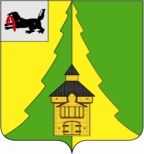 Российская ФедерацияИркутская областьНижнеилимский муниципальный районАДМИНИСТРАЦИЯПОСТАНОВЛЕНИЕот  _______________ № ___________г. Железногорск-Илимский«О внесении изменений в постановление администрации Нижнеилимского муниципальногорайона от 15.04.2011г. № 295 «О порядкесоставления и утверждения отчетов о результатах деятельности муниципальных учреждений Нижнеилимскогомуниципального района и об использовании закрепленного за ними муниципального имущества» В целях приведения муниципальных нормативных правовых актов в соответствие с законодательством Российской Федерации, руководствуясь Федеральным законом от 08.05.2010 № 83-ФЗ «О внесении изменений в отдельные законодательные акты Российской Федерации в связи с совершенствованием правового положения государственных (муниципальных)  учреждений», руководствуясь Приказом  Министерства финансов Российской Федерации от 30.09.2010 № 114н «Об общих требованиях к порядку составления и утверждения отчета о результатах деятельности государственного (муниципального) учреждения и об использовании закрепленного за ним государственного (муниципального) имущества, Приказом  Министерства финансов Российской Федерации от 02.10.2012 № 132н  «О внесении изменений в отдельные нормативные правовые акты  Министерства финансов Российской Федерации» администрация Нижнеилимского муниципального района ПОСТАНОВЛЯЕТ: Внести следующие изменения в постановление администрации Нижнеилимского муниципального района от 15.04.2011г. № 295  «О порядке составления и утверждения отчетов о результатах деятельности муниципальных учреждений Нижнеилимского муниципального района и об использовании закрепленного за ними муниципального имущества»:1.1. Пункт 7 приложения № 1 «Порядок составления и утверждения отчета о результатах деятельности муниципальных автономных, бюджетных и казенных учреждений Нижнеилимского муниципального района и об использовании закрепленного за ними муниципального имущества» добавить пятым абзацем: « - сведения об исполнении государственного (муниципального) задания на оказание государственных (муниципальных) услуг (выполнение работ) (для бюджетных и автономных учреждений, а также казенных учреждений, которым в соответствии с решением органа, осуществляющего функции и полномочия учредителя, сформировано государственное (муниципальное) задание)»;1.2.  Пункт 10 приложения № 1 изложить в следующей редакции: «10. Отчет автономного учреждения утверждается в порядке, установленном статьей 11 Федерального закона от 3 ноября 2006 г. N 174-ФЗ "Об автономных учреждениях" (Собрание законодательства Российской Федерации, 2006, N 45, ст. 4626; 2010, N 19, ст. 2291).Отчет бюджетных и казенных учреждений утверждается руководителем учреждения, с учетом положений, установленных абзацем четвертым настоящего пункта, и представляется органу, осуществляющему функции и полномочия учредителя, на согласование.Орган, осуществляющий функции и полномочия учредителя, рассматривает Отчет, указанный в абзаце втором настоящего пункта, в течение десяти рабочих дней, следующих за днем поступления Отчета, и согласовывает его либо возвращает на доработку с указанием причин, послуживших основанием для его возврата.Отчет обособленного подразделения, осуществляющего полномочия по ведению бухгалтерского учета, утверждается руководителем данного подразделения и представляется создавшему его учреждению на согласование.Данное учреждение рассматривает Отчет, указанный в абзаце четвертом настоящего пункта, в течение десяти рабочих дней, следующих за днем поступления Отчета, и согласовывает его либо возвращает на доработку с указанием причин, послуживших основанием для его возврата».  Постановление администрации Нижнеилимского муниципального района от 26.07.2017г. № 515 «О внесении изменении в  постановление  администрации Нижнеилимского муниципального района от 15.04.2011 № 295 «О порядке составления и утверждения отчетов о результатах деятельности муниципальных учреждений Нижнеилимского муниципального района и об использовании закрепленного за ними муниципального имущества» считать утратившим силу.  Настоящее постановление опубликовать в периодическом печатном издании «Вестник Думы и администрации Нижнеилимского муниципального района» и разместить на официальном информационном сайте муниципального образования «Нижнеилимский район».4. Контроль за исполнением данного постановления возложить на заместителя мэра района  по вопросам экономики и финансам Г.П. Козак.Мэр района                                                               М.С.  РомановРассылка: в дело – 2, ДУМИ-2, Финансовое управление, Козак Г.П., ДО, бухгалтерия администрации района, ОКСДМ, МКУ «ПЧ НИР», Ступиной И.Г. И.В. Павлова, 3-22-43